PHYSICAL THERAPY INTAKE FORMDisclaimer: Thank you for your interest in being a client of [PHYSICAL THERAPIST NAME]. Information collected about new clients is confidential and will be treated accordingly.Full Name: _____________________________ Email: ___________________________Address: ____________________________________________________________________Phone: _______________ DOB: ______________ Age: _______ Gender: ______________Preferred Contact Method:  E-mail  Phone  Text MessageEmergency Contact: _____________________ Phone: ______________________Emergency Contact Relationship: _____________________Employer: ______________________ Occupation: ______________________ Referred by: _________________________Primary Insurance Company: _________________________Group #: _________________________ ID#: _________________________Policyholder Name: _________________________ DOB: ______________Relationship to Patient: _____________________Secondary Insurance Company: _________________________Group #: _________________________ ID#: _________________________Policyholder Name: _________________________ DOB: ______________Relationship to Patient: _____________________Referring Physician: _________________________ Phone: ______________________Date of next visit with referring physician: ______________Primary Care Physician: _________________________ Phone: ______________________Height: _________ Weight: _________Type of Injury/Condition: ______________________________________________________ Date of Injury/Onset: ______________Type of Surgery/Procedure: ____________________________________________________Date of Surgery: ______________Please describe your physical limitations as a result of this injury/surgery: ________________________________________________________________________________________________________________________________________________________Please describe any activities or movements that aggravate your symptoms:________________________________________________________________________________________________________________________________________________________Please describe any treatments, movements, or self-care that decrease your symptoms: ________________________________________________________________________________________________________________________________________________________Please list any previous injury, conditions, or surgeries: ________________________________________________________________________________________________________________________________________________________Have you had any of the following diagnostic tests in relation to this injury?  X-Ray  MRI  CT Scan  Doppler  Ultrasound  Other: ___________________Which of the following describes your pain? (check all that apply) Sharp  Achy  Burning  Tingling  Numbness  Other: ___________________Are you currently taking any medications?  Yes  No Please list all medications and dosages: ________________________________________________________________________________________________________________________Please rate your pain: (0=None, 5=Moderate, 10=Severe)     At present: 	 0  1  2  3  4  5   6  7  8  9  10     At best: 	 0  1  2  3  4  5   6  7  8  9  10     At worst: 	 0  1  2  3  4  5   6  7  8  9  10Is your injury the result of a fall?  Yes  No Have you fallen twice or more in the past year?  Yes  NoDates of falls: ________________________________________________________________Have you been diagnosed with any of the following conditions? (check all that apply)Please describe in detail any diagnosis checked above: ________________________________________________________________________________________________________________________________________________________________________________________________________________________________________________________________Have you suffered from any illness not listed here?  Yes  NoIf yes, please explain: __________________________________________________________________________________________________________________________________________________________________________________________________________________Have you been treated for this condition before?  Yes  NoIf yes, by whom? __________________________________ Was it helpful?  Yes  NoWhat are your goals for Physical Therapy? ___________________________________________________________________________________________________________________What do you hope to get out of your treatment? _______________________________________________________________________________________________________________What are your current physical or fitness goals? ______________________________________________________________________________________________________________Please list any important dates (such as return to sport/big performance/games coming up that you want to be ready to participate): ______________________________________Is there anything else that you would like to include or ask your therapist? ________________________________________________________________________________________________________________________________________________________Do you eat a well-balanced diet?  Yes  NoDo you drink water regularly?  Yes  No	If yes, how many glasses per day? _______Do you exercise regularly?  Yes  No		If yes, how many times per week? _______Exercise type/program: ____________________________Do you have any hobbies/leisure activities?  Yes  No	Type: _______________________________________________________________________Do you smoke?  Yes  No		If yes, how many per day? _________For how long? ___________________Do you drink alcohol?  Yes  No		If yes, how many per week? _________I, the undersigned, hereby agree and give my consent for the physical therapist named in this document to furnish physical therapy care and treatment considered necessary and proper in evaluating or treating my physical condition. _____ (Patient initial)FOR MINORS ONLY: CONSENT FOR CARE: As parent and/or legal guardian, I authorize the physical therapist named in this document to treat the minor patient named in the attached forms while I am not present. _____ (Parent/Guardian initial)By signing below, I agree that all of the above information is correct, and that I authorize the physical therapist named in this document to provide me with therapy services and to furnish my physician, insurance company or attorney information concerning my injury and treatment.Signature: ______________________ Date: ______________________Print Name: ______________________PATIENT INFORMATIONINSURANCE INFORMATIONREFERRING PHYSICIANCURRENT CONDITIONPATIENT MEDICAL HISTORY Allergies  Anemia  Anxiety Arthritis Asthma Bladder/Bowel problems Cancer Cardiac disease/conditions Pacemaker/defibrillator Circulation problems Currently pregnant Depression Diabetes Dizziness/vertigo Emphysema/Bronchitis Fibromyalgia/Chronic fatigue Fractures Gastrointestinal problems Gallbladder/Kidney problems Headache/Migraines Hepatitis Hernia High blood pressure Incontinence Metal implants Multiple sclerosis Neurological disorder Numbness/tingling Osteoporosis/Osteopenia Pain syndrome/CRPS Parkinson’s Seizures Speech problems Strokes Thyroid problems Vision problemsTREATMENT HISTORY & QUESTIONNAIREHEALTH HABITS & LIFESTYLECONSENT FOR CARE AND TREATMENTCLIENT SIGNATURE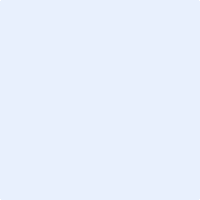 